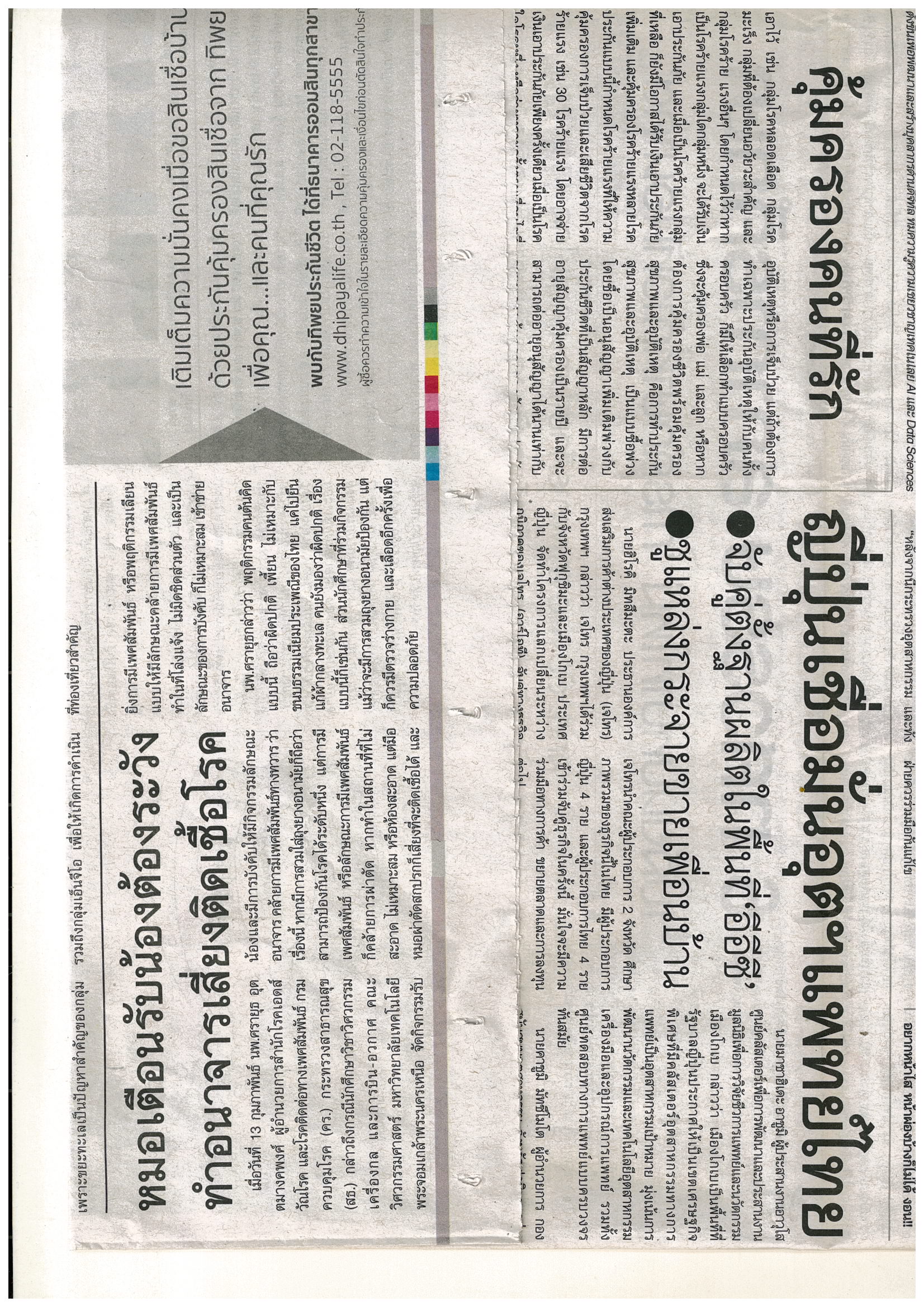 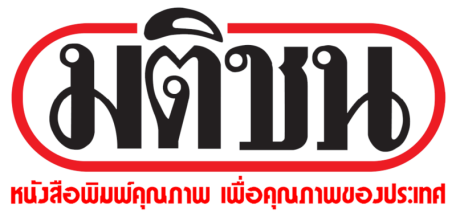 ข่าวประจำวันพฤหัสบดีที่ 14 กุมภาพันธ์ 2562 หน้าที่ 7ข่าวประจำวันพฤหัสบดีที่ 14 กุมภาพันธ์ 2562 หน้าที่ 9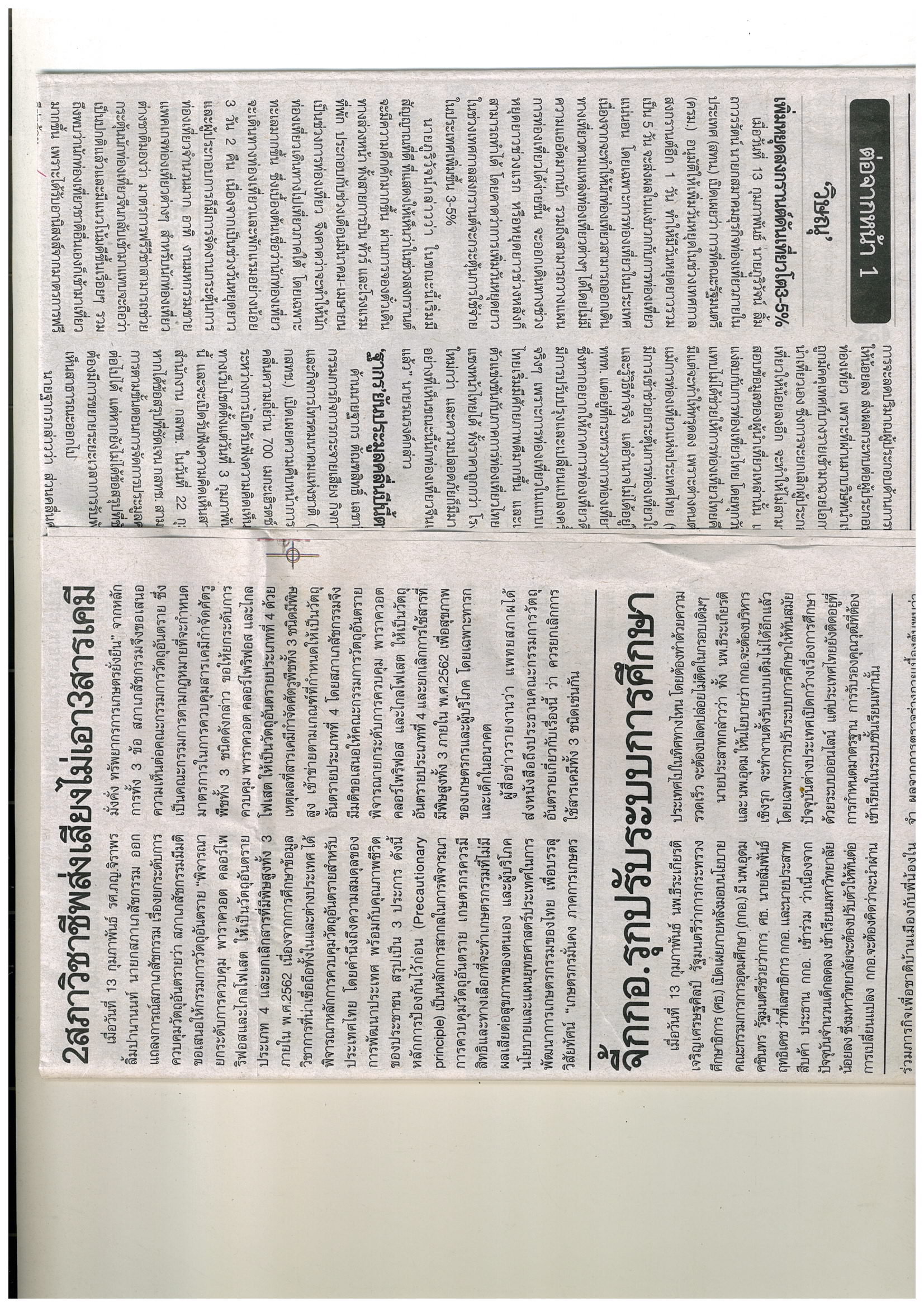 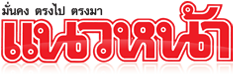 ข่าวประจำวันพฤหัสบดีที่ 14 กุมภาพันธ์ 2562 หน้าที่ 16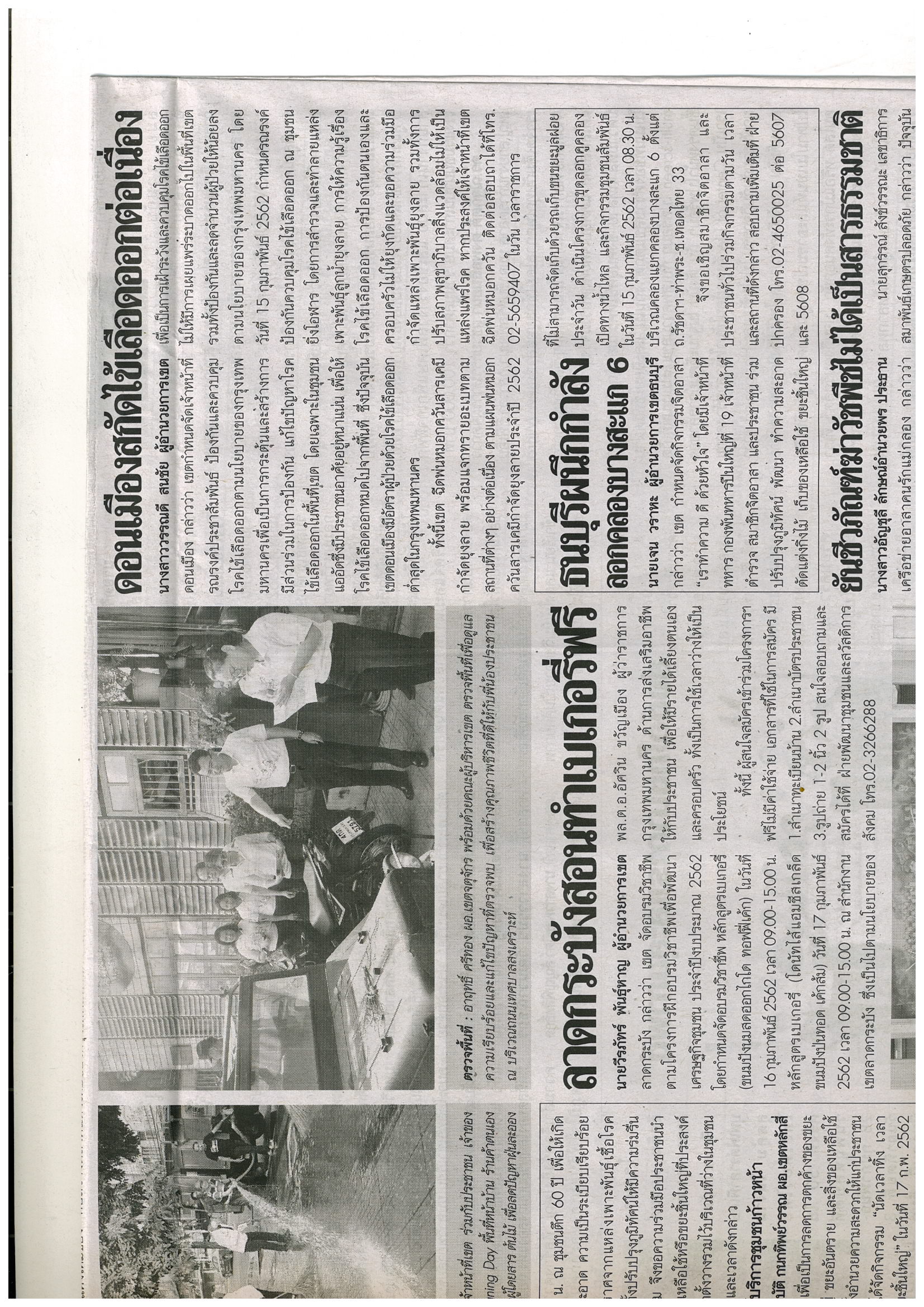 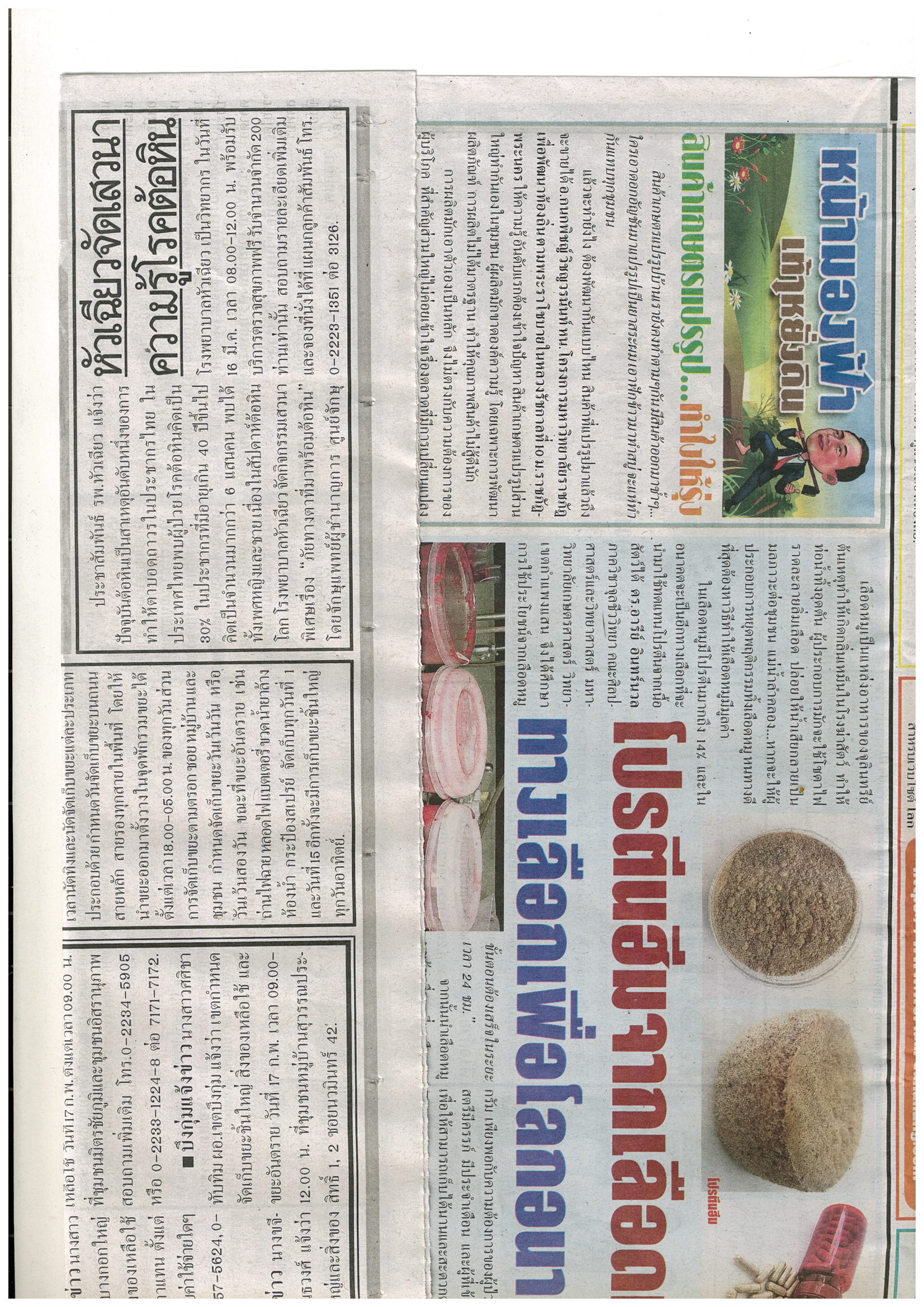 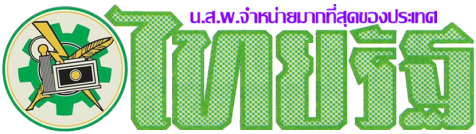 ข่าวประจำวันพฤหัสบดีที่ 14 กุมภาพันธ์ 2562 หน้าที่ 10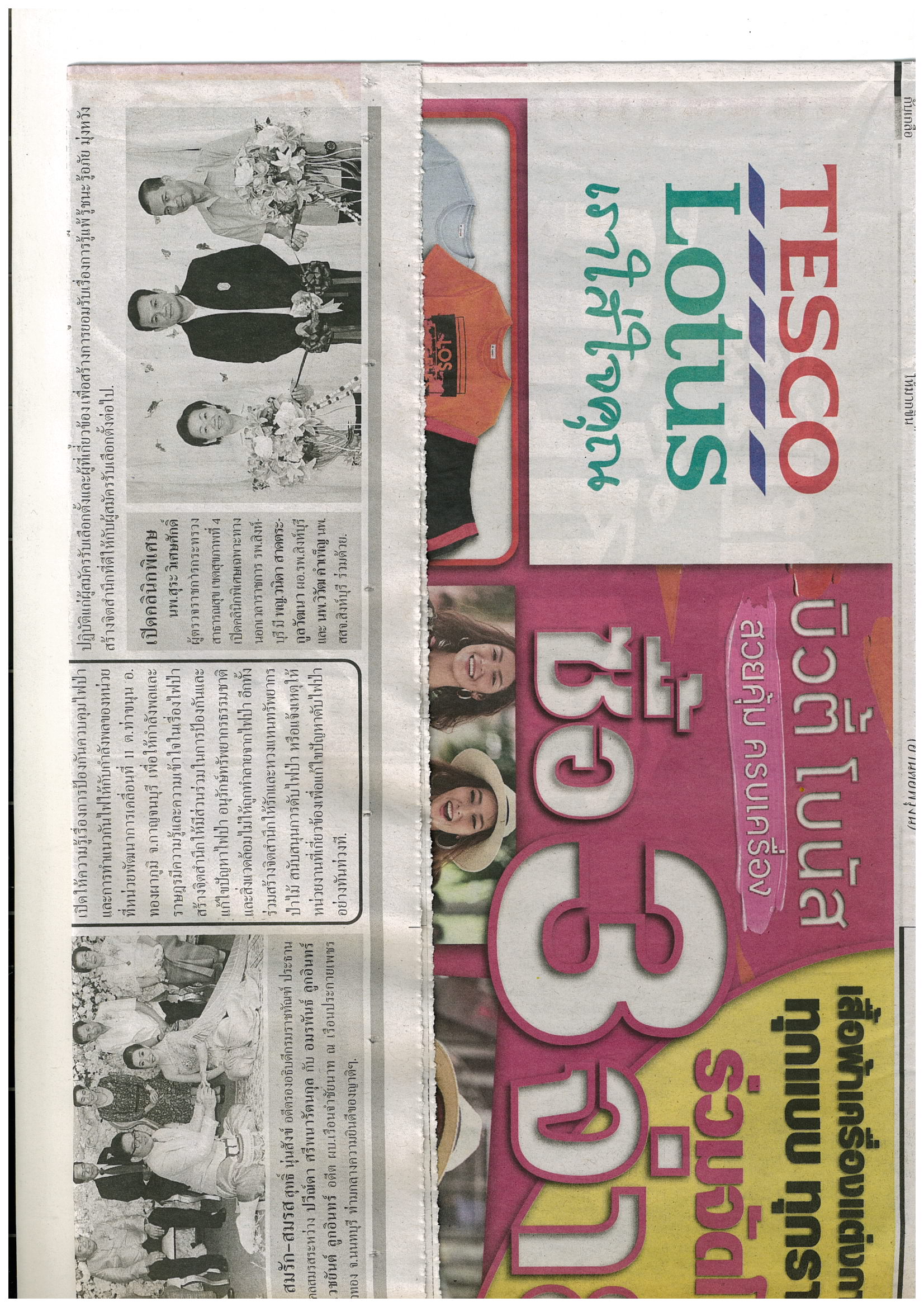 ข่าวประจำวันพฤหัสบดีที่ 14 กุมภาพันธ์ 2562 หน้าที่ 22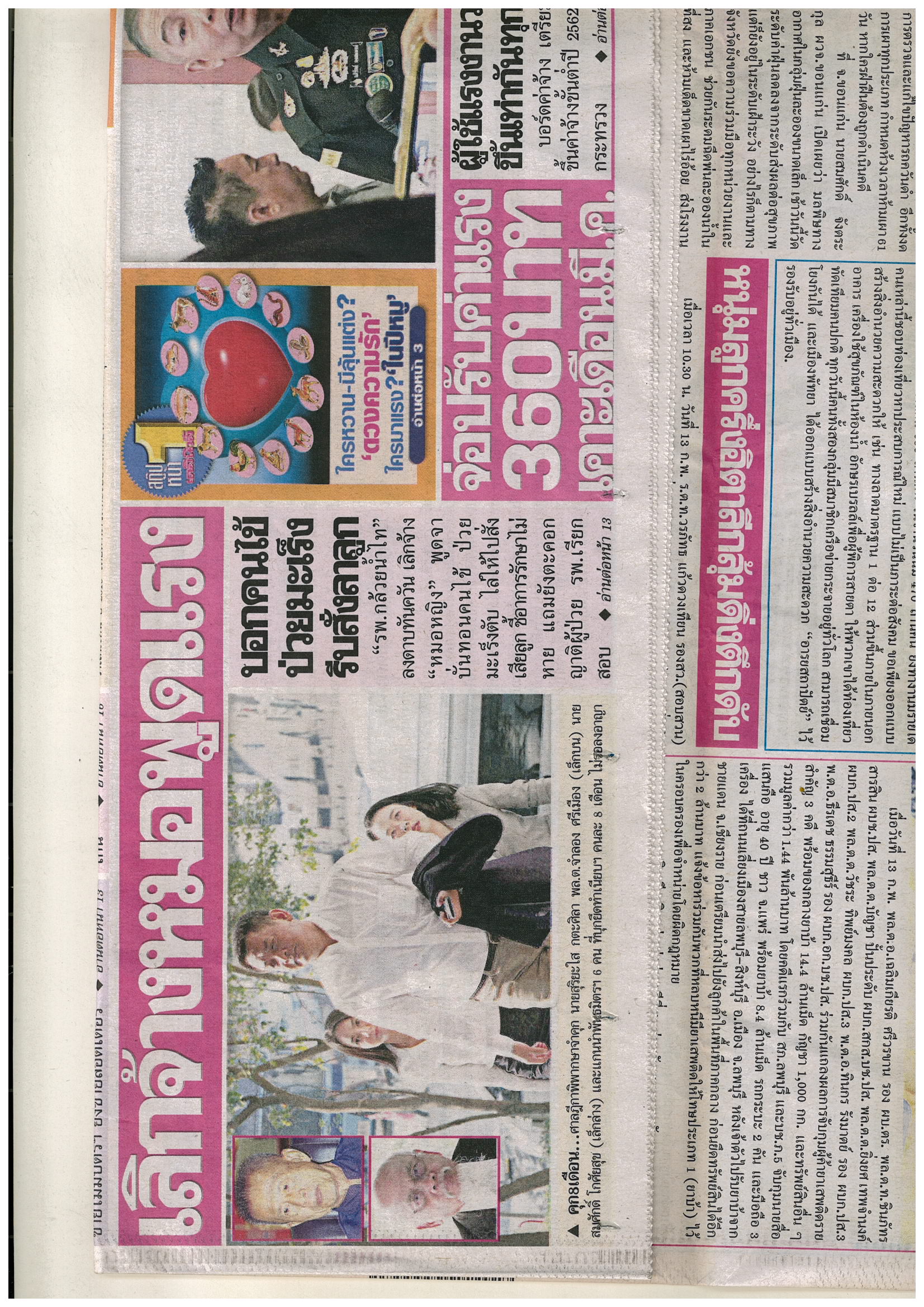 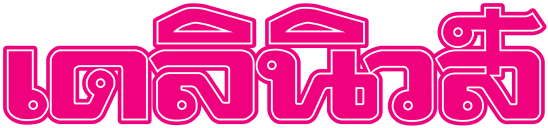 ข่าวประจำวันพฤหัสบดีที่ 14 กุมภาพันธ์ 2562 หน้าที่ 1ข่าวประจำวันพฤหัสบดีที่ 14 กุมภาพันธ์ 2562 หน้าที่ 1 (ข่าวต่อ)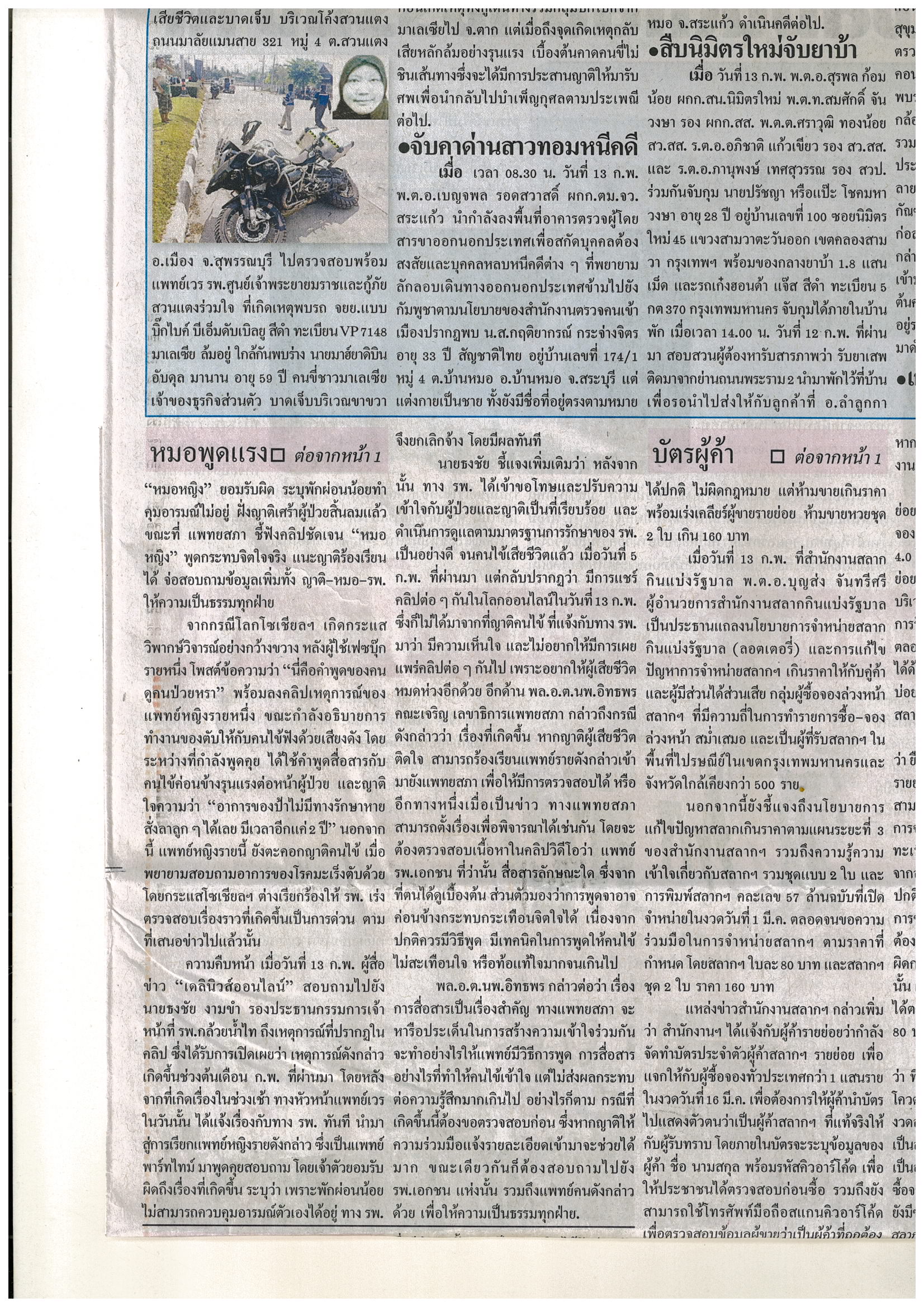 